Произведено в России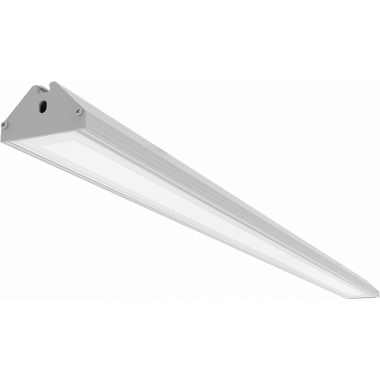 Системысветодиодного освещенияСерия "Retail"АРТ.: ViLED СС 08-Р-М-24-1204.73.40-4-0-65Retail матовый, 24 Вт, светодиодный светильникКод товара: 6678Основные характеристики светильникаЭлектротехнические характеристики:Светотехнические характеристики:Компактный узкий корпус светильников Retail изготовлен из экструдированного алюминия с анодированным покрытием. По всей длине корпуса проходит универсальный крепежный паз, который позволяет использовать различные типы креплений: подвесное, накладное и крепление на выносных элементах для подсветки поверхности. Светильники возможно соединить в линию или под углом для создания непрерывных световых линий с проходным подключением.
Отлично впишется в интерьер  любого современного помещения как жилого, так и общественного.
Самые высокие показатели равномерности распределения светового потока.Схема крепления / подключения / габаритные размеры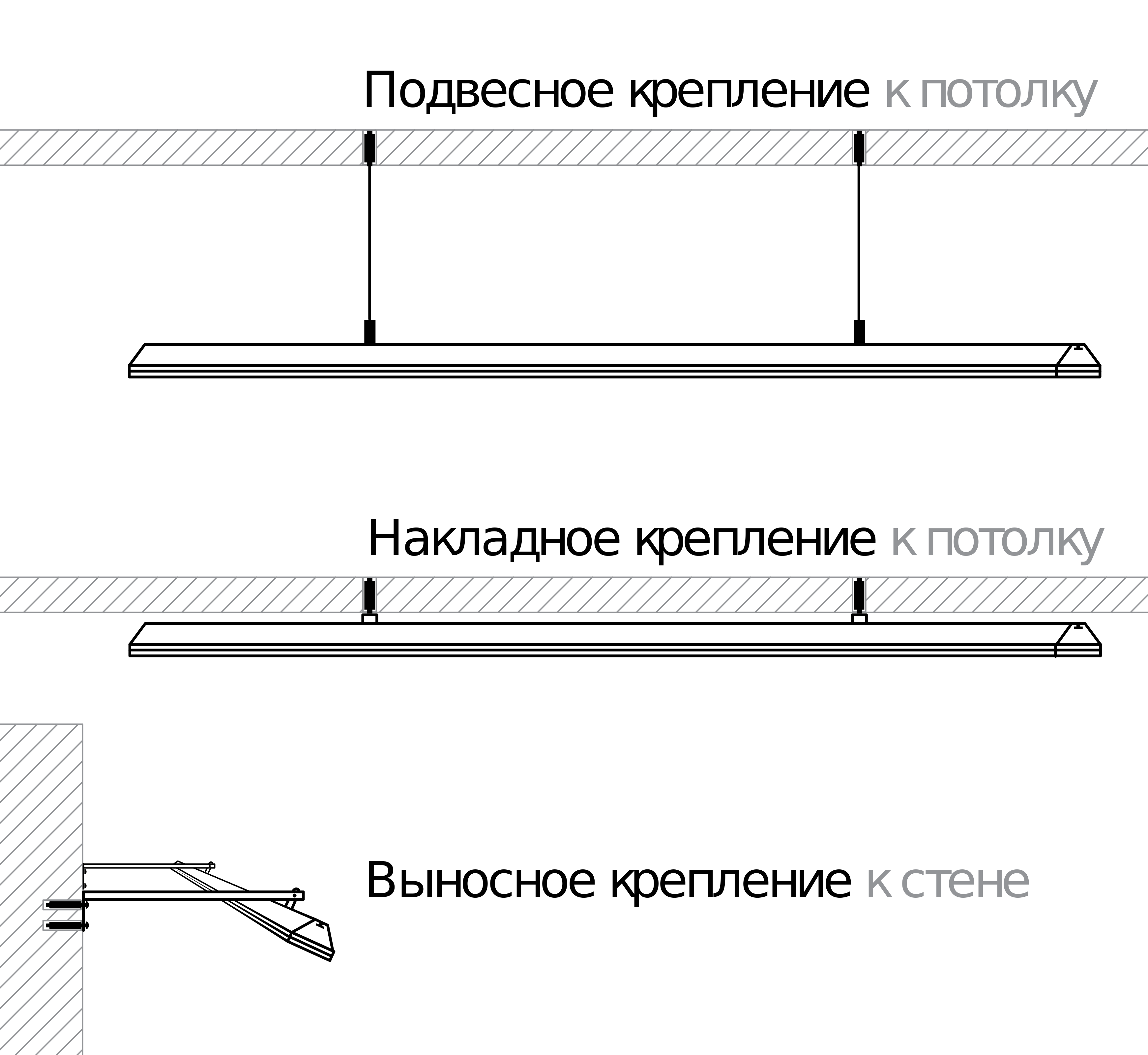 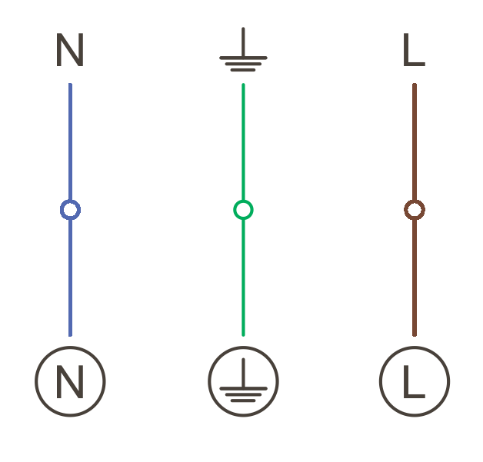 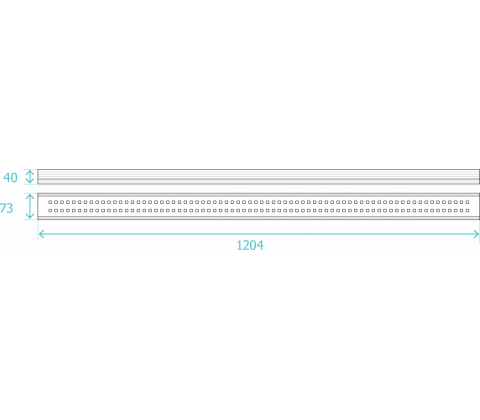 Кривые силы света / конус освещенности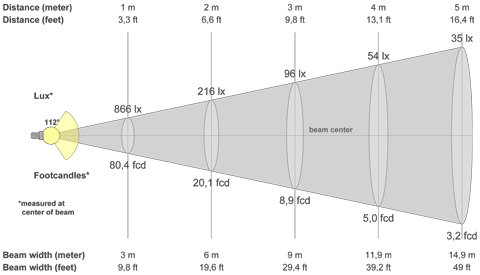 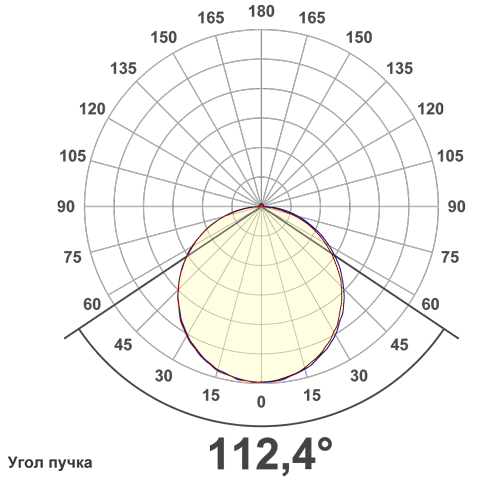 Соотношение лм / Вт112Мощность в аварийном режиме, ВтАлюминийКласс защиты от поражения эл. токомIКлиматическое исполнениеУХЛ4Габаритные размеры светильника, мм1204х73х40Масса светильника, НЕТТО, кг1,5Количество светильников в упаковке, шт.5Материал рассеивателяПолистиролТип крепленияУниверсальный (накладной / подвесной / выносной)Напряжение питания, В170-264Диапазон рабочих частот, Гц50 / 60Потребляемая мощность, Вт24Коэффициент мощности светильника, cos φ≥ 0,9Температура эксплуатации, °C+35 / +1Световой поток светильника (номинальный), лм2560Цветовая температура, К4000Индекс цветопередачи, Ra≥ 80Кривая силы светаД (косинусная)Коэффициент пульсации, %< 5Ресурс светодиодов, час100000Количество светодиодов, шт192